   Примерные задания для подготовки к зачёту по предмету «Химия»Раздел 1Периодический закон и периодическая система Д.И. Менделеева.  Строение атома  Вариант 1ТЗ 01. Атом натрия имеет заряд:А) +6Б) +12В) 0Г) +8(Форма- закрытая, одиночный выбор)ТЗ 02. Число  протонов  в атоме равно:1)числу нейтронов2)числу электронов 3) номеру периода4) номеру группы(Форма - закрытая, одиночный выбор)ТЗ 03. Электронную формулу имеет атом магния:1) 1S22S22P62) 1S22S22P63S23) 1S22S24) 1S22S22P63S1(Форма- закрытая, одиночный выбор)ТЗ 04. Неметаллические свойства элементов ослабевают в ряду:1) CI – S – P – Si 2) N – P – As – Se 3) B – C – N – O 4) C – Si – P – N (Форма - закрытая, одиночный выбор)ТЗ 05. Для элементов V группы главной подгруппы формула высшего оксида является:1) RO
2) RO23) RO34) R 2O5(Форма - закрытая, одиночный выбор)Раздел 1Периодический закон и периодическая система Д.И. Менделеева. Строение атомаВариант 2ТЗ 01. Номер группы в периодической системе показывает:1) число нейтронов2) число электронных оболочек (уровней)3)число протонов4) число электронов на последнем уровне(Форма - закрытая, одиночный выбор)ТЗ 02. Установите соответствие между химическим элементом и схемой строения электронной оболочки:1)  Na                         а) )2 )8 )22)  CI                         б)  )2 )63)  Mg	                    в) )2 )8 )74)   O                         г) )2  )8 )1Ответ: 1 –г, 2 – в, 3 – а, 4 –б.(Форма на соответствие)ТЗ 03. В главных подгруппах расположены:1) CI2) Cu3) B4) Mn(Форма - закрытая, множественный выбор)ТЗ 04.К щелочным металлам относятся:1) Li2) Cu3) Ag 4) Na(Форма - закрытая, множественный выбор)ТЗ 5. Расположите элементы в порядке возрастания кислотных свойств:1) Na2) K3) Li4) Fr(Форма – закрытая ,восстановление правильной последовательности).Материал,  для подготовки к 1 разделу зачёта: Учебник: Габриелян, О. С. Химия. 11 класс: учебник для общеобразовательных учреждений: базовый уровень / О. С. Габриелян. – 4-е изд., стер. – Москва: Дрофа- 2017, 223 стр. Параграф №1,2, стр.3-23. Тема  «Строение атома», «Периодический закон и Периодическая система Д.И. Менделеева»НЕ ПОНЯТНО!? Карточка информатор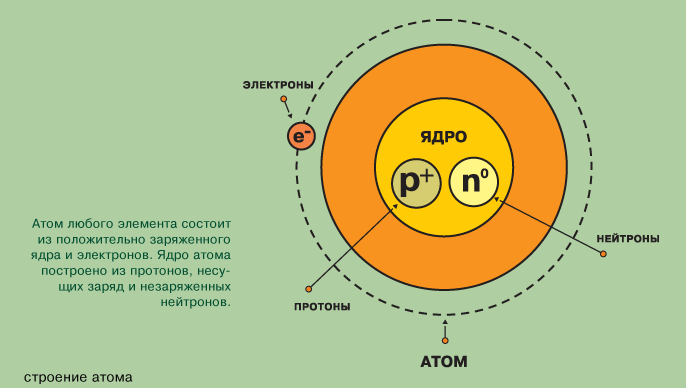 Планетарная модель атома Э.РезерфордаПорядковый номер элемента в ПС показывает:Число протонов (Р+1)Заряд ядра (+)Число электронов (- )Атом – нейтральная частица, не имеющая зарядаНомер периода показывает:Главное квантовое число.Число орбиталей (энергетических уровней, электронных оболочек, слоев).Номер группы показывает: (главная подгруппа)Число электронов на внешнем уровне.Валентность атома.Пример: NaНатрий имеет  порядковый номер 11 (заряд ядра +11, общее число электронов – 11) Na  находится в  3 периоде, поэтому имеет 3 электронных оболочки )))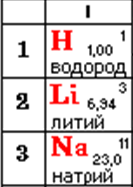 Na расположен в 1А группе (главной подгруппе), следовательно на последней электронной оболочке – 1 электрон )2)8)1Атом Na имеет: 11 электронов, 11 протонов, 12 нейтронов, (чтобы узнать число нейтронов, необходимо от атомной массы вычесть порядковый номер, т.е. число протонов).                                    Раздел 2.  Строение веществаВариант 1ТЗ 1. Ковалентную полярную  связь имеет вещество:1) H22) NaCI3) CO24) KBr(Форма - закрытая, одиночный выбор)ТЗ 2. Между атомами элементов с порядковыми номерами 11 и 17 образуется химическая связь:1) ионная2) ковалентная полярная3) ковалентная неполярная4) металлическая(Форма - закрытая, одиночный выбор)ТЗ 3. Установите соответствие между формулой вещества и типом химической связи:1) Fe                                 а) ковалентная полярная2) CO2                                             б) металлическая3) KBr                              в) ковалентная неполярная4) N2                                                 г) ионная(Форма на соответствие).ТЗ 4. Ионную связь имеет вещество:1) HCI2) NaCI3) CO24) Na(Форма - закрытая, множественный выбор)ТЗ 5. Между атомами элементов с порядковыми номерами 6 и 8 образуется химическая связь:1) ионная2) ковалентная полярная3) ковалентная неполярная4) металлическая(Форма - закрытая, одиночный выбор)                              Раздел 2.    Строение веществаВариант 2ТЗ 1.  Установите соответствие между формулой вещества и типом химической связи:1) NaCI                                         а) ковалентная полярная2) O2                                                                  б) металлическая3) Na                                              в) ионная4) CH4                                               г) ковалентная неполярная(Форма на соответствие).ТЗ 2. Формулы веществ с ковалентной неполярной связью :1) CI22) КCI3) NH34) O2(Форма - закрытая, множественный выбор)ТЗ 3. Соединениям с ковалентной полярной связью соответствуют формулы:1) CО2, N2, NH3, Cu2) H2S, HCI, SO2, H2O3) O2, HBr, SO3, K4) КСI, НI, P4, SiO2(Форма - закрытая, одиночный выбор)ТЗ 4.  Ковалентную полярную связь характеризует:1) обобществление неспаренных электронов2) образование общей электронной пары3) способность атомов типичных металлов отдавать электроны атомам типичных неметаллов4) образование связи между атомами неметаллов разных химических элементов(Форма - закрытая, множественный выбор)ТЗ 5. Формула с ионной связью:1) O22) H2O3) BaCl24) N2(Форма - закрытая, одиночный выбор)Материал,  для подготовки ко 2 разделу зачёта: Учебник: Габриелян, О. С. Химия. 11 класс: учебник для общеобразовательных учреждений: базовый уровень / О. С. Габриелян. – 4-е изд., стер. – Москва: Дрофа- 2017, 223 стр. Параграф № 3-6 стр.24-53. Тема:  «Строение вещества»НЕ ПОНЯТНО!? Карточка информаторСила, удерживающая атомы (ионы и другие частицы) в молекуле называется химической связью.Таблица 1.Типы химических связей (1-й уровень)(2-й уровень). Схема образования ионной связи смотри в учебнике ХИМИЯ 11 класс базовый уровень, автор О.С. Габриелян стр. 26, рис.6Схема образования ковалентной связи смотри в учебнике ХИМИЯ 11 класс базовый уровень, автор О.С. Габриелян стр. 30, 31, 32.Раздел 3. Классификация неорганических соединенийВариант 11.Лакмус окрашивается в синий цвет в растворе1) HCI2) NaCl3) CO24) NaOH(Форма- закрытая, одиночный выбор) Формулы веществ с которыми реагирует серная кислота:1)  HCI 2)  NaCI 3)  Ca4)  NaOH(Форма - закрытая, множественный  выбор)3. Гидроксид  натрия взаимодействует с:1)  Cu(OH)22)  CaO3)  HCI4)  BaCO3(Форма - закрытая, одиночный выбор4.Установите соответствие между названием вещества и классом неорганических соединений:     вопрос 	ответ1) хлорид калия                       а) основный оксид2) оксид натрия                       б) кислотный оксид3) гидрокарбонат натрия         в) средняя соль4) оксид фосфора                     г) кислая соль	 (Форма на соответствие).5.  Бескислородные кислоты – это:1) HCI,   HBr,   H2CO3                                           2) HBr,   H2SO3,    H2SO4                                       3) HCI,  H2S,   HF                        4) H3PO4,   HNO3,    H2SiO3(Форма - закрытая, одиночный выбор)6. Только кислоты расположены в ряду:1) HCI,   HBr,  H2CO3                                           2) HBr,   H2SO3,    NaOH                                      3) HCI,   H2S,    NaCI               4) H3PO4,   HNO3,    CO2(Форма - закрытая, одиночный выбор)7. Азотная кислота взаимодействует с:1)  Cu(OH)22)  CaO3)  HCI4)  BaCO3(Форма - закрытая, одиночный выбор)8. Оксидам соответствуют формулы соединений:1) HCI,   HBr,   H2CO3                                           2) HBr,   H2SO3,    NaOH                                      3) HCI,   H2S,    NaCI               4) H2O,   CaO,    CO2(Форма - закрытая, одиночный выбор).Раздел 3. Классификация неорганических соединений                                  Вариант 2Гидроксиду Аl(OH)3 соответствует оксид: AlO Al2O3 AlO2 AlO3(Форма - закрытая, одиночный выбор).Лакмус окрашивается в красный  цвет в растворе1) HCI2) NaCl3) CO24) NaOH(Форма - закрытая, одиночный выбор)Формулы веществ с которыми реагирует гидроксид калия:1)  HCI 2)  NaCI 3)  Ca4)  NaOHУстановите соответствие между названием вещества и классом неорганических соединений:     вопрос 	ответ1) сульфат лития                      а) основный оксид2) оксид бария                          б) кислотный оксид3) гидрофосфат магния	          в) средняя соль4) оксид кремния                     г) кислая соль	 (Форма на соответствие).5.  Кислородсодержащие кислоты – это:1) HCI,   HBr,       H2CO3                                           2) HBr,   H2SO3,    H2SO4                                       3)  HCI,   H2S,   HF                        4) H3PO4,   HNO3,    H2SiO3(Форма  - закрытая, одиночный выбор)6. Только соли расположены в ряду:1) HCI,   HBr,  H2CO3                                           2) HBr,   H2SO3,    NaOH                                      3) CaCI2,   Na2S,    NaCI               4) H3PO4,   HNO3,    CO2(Форма- закрытая, одиночный выбор7.Установите соответствие между реагирующими веществами и продуктами их взаимодействия.   вопрос						ответ1)  CaO + H2O                                                        а) FeCI2 + Cu2)  2Na + 2H2O                                                       б) Ca(OH)23)  Fe + CuCI2                                                          в) 2NaOH + H24)  Fe(OH)3                                                              г) Fe2O3 + 3H2O (Форма на соответствие)Материал,  для подготовки к 3разделу зачёта: Учебник: Габриелян, О. С. Химия. 11 класс: учебник для общеобразовательных учреждений: базовый уровень / О. С. Габриелян. – 4-е изд., стер. – Москва: Дрофа- 2017, 223 стр. Параграф № 20-25стр.164-203. 	Карточка информаторОксиды - это сложные вещества, состоящие из двух элементов, один из которых кислород со степенью окисления минус два. Общая формула оксидов ЭxOу.Таблица 2.Классификация оксидовХимические свойства оксидов
1.Основные оксиды, образованные шелочными металлами, взаимодействуют с водой, образуя щёлочи (растворимые основания).Пример.  Na2O + H2O=2 NaOH                CaO+ H2O= Ca(OH)22. Все основные оксиды взаимодействуют с кислотами, при этом образуется соль и вода.   Пример.  К2О+Н2SO4=K2SO4+H2O                                       MgO+2HCl=MgCl2+H2O3.Основные оксиды взаимодействуют с кислотными оксидами, при этом образуются соли. Пример  СuO+SO3=CuSO4                                                                        3 Na2O+P2O5=2Na3PO4Кислотные  оксиды  (образованные неметаллами), взаимодействуют с водой, образуя кислоты.Пример  SO3+H2O=H2SO4                P2O5+3H2O=2H3PO4Кислотные оксиды взаимодействуют со щелочами, при этом образуется соль и вода.Пример 2 NaOH+SO3=Na2SO4+H2O               6 KOH+P2O5=2K3PO4+3H2O3.С какими веществами ещё взаимодействуют кислотные оксиды?Карточка информаторОснования – это сложные вещества, состоящие из ионов металла и гидроксильной группы (OH-)Таблица №3.Классификация основанийКарточка информаторХимические свойства оснований Действие на индикаторы: (для щелочей)Фенолфталеин (бесцв.) + щёлочь  → малиновая окраскаЛакмус (фиолет.) + щёлочь → синяя окраскаВзаимодействие с кислотами (основания и щелочи)Основание + кислота → соль + вода    (реакция обмена)2NaOH + H2SO4 → Na2SO4 + 2H2O          OH- + H+ → H2O           Cu(OH)2 + 2HCl → CuCl2 + 2H2O           Cu(OH)2 + 2H+ → Cu+2 + 2H2OВзаимодействие с кислотными оксидами: (для щелочей)          Щелочь + кислотный оксид  → соль + вода (реакция обмена)Р2О5 + 6КОН → 2К3РО4 + 3Н2ОВзаимодействие с солями Щёлочь + соль → новое основание   + новая соль (реакция обмена)          2КОН + FeSO4 → Fe(OH)2↓ + K2SO4Реакция разложения (для оснований)Нерастворимое основание  → оксид металла + вода (при t°С)                  Fe(OH)2 → FeO + H2O                 Cu(OH)2 → CuO + H2ОКислоты    Правила ТБ при работе с кислотами.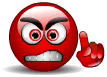 ТЕХНИКА БЕЗОПАСНОСТИ!!!При смешивании концентрированной серной кислоты с водой выделяется большое количество теплоты, и температура смеси повышается.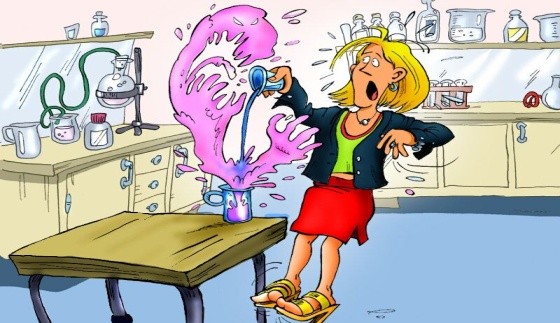 ЗАПОМНИ! КИСЛОТУ В ВОДУ!Кислоты – это сложные вещества, состоящие из одного или нескольких атомов водорода и кислотного остатка.                                                                                                Кислоты – это сложные вещества, которые при диссоциации дают  катионы водорода и кислотного остатка. 	Таблица 4. Формулы некоторых кислот и кислотных остатковТаблица 5.Классификация кислотФизические свойства некоторых кислот	Хлороводородная (соляная) кислота HCl – бесцветная жидкость. Она имеет запах хлороводорода. Соляная кислота ”дымит” на воздухе – это является её характерным свойством. 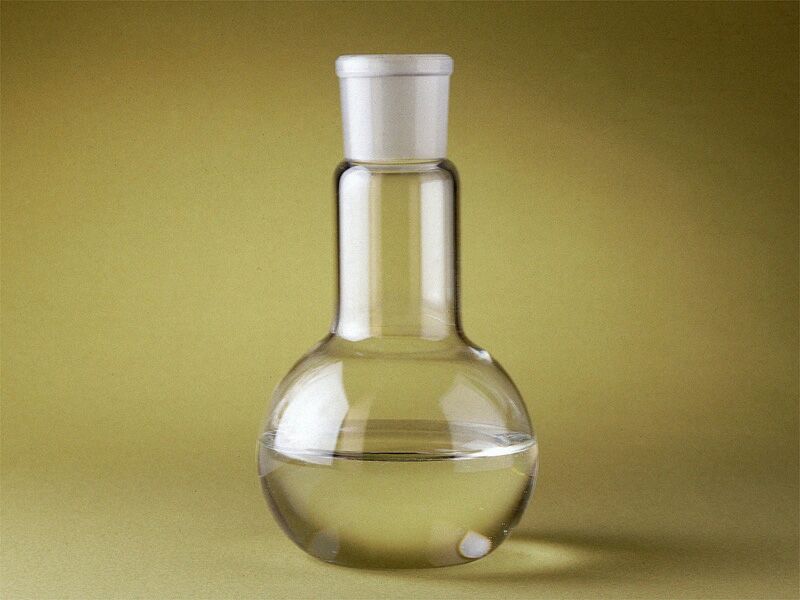 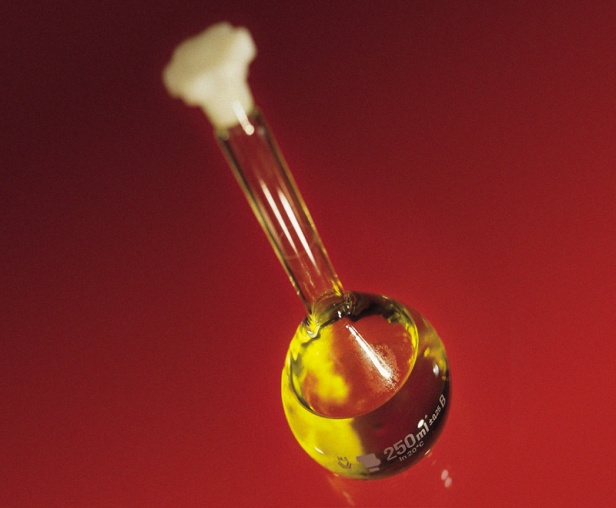 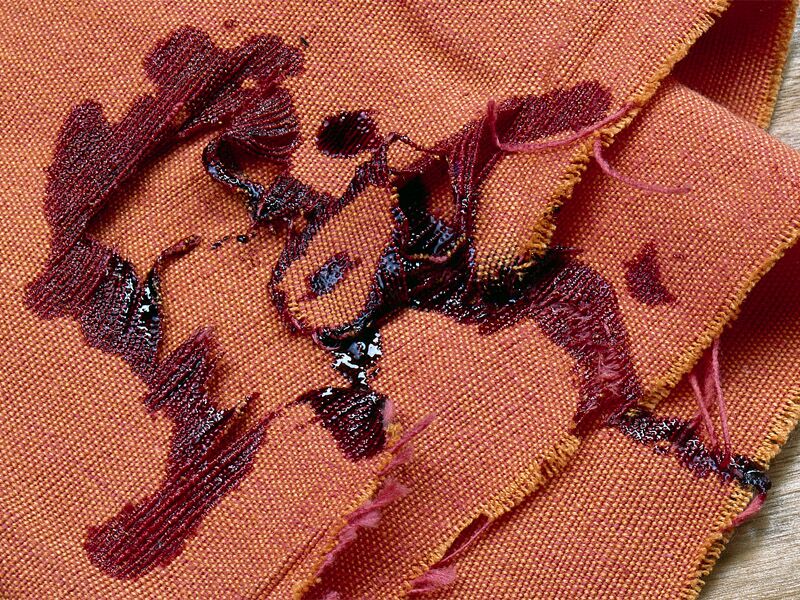 Химическая формула серной кислоты – H2SO4.                                                          Плотность серной кислоты – 1,84 г /см3,плотность воды – 1 г /см3.Концентрированная серная кислота – это бесцветная маслянистая жидкость, без запаха, примерно в два раза тяжелее воды. Она обугливает ткани.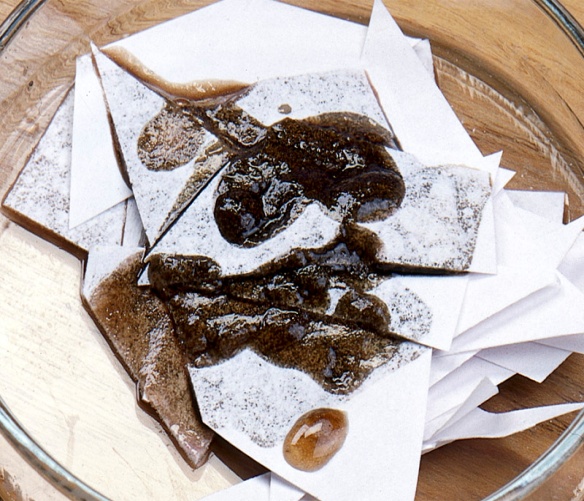 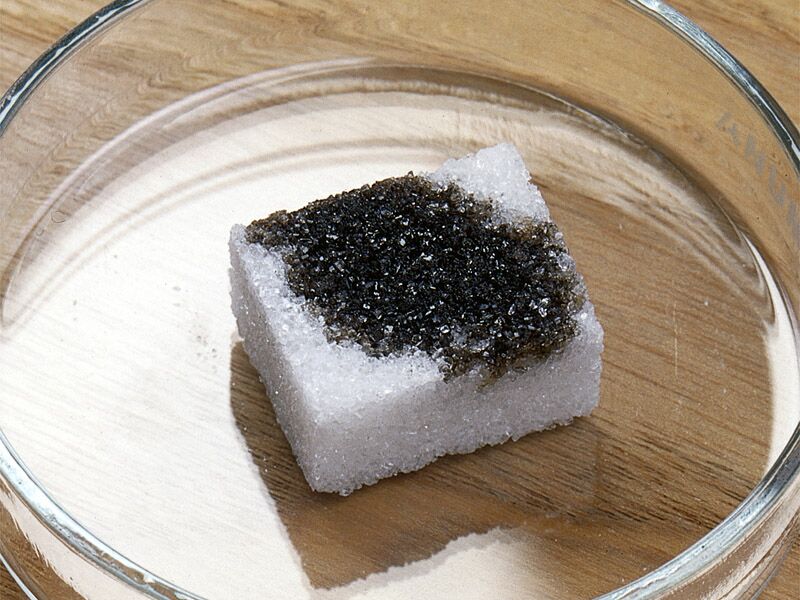 Концентрированная серная кислота – H2SO4.  Обугливает бумагу и сахарКарточка информаторХимические свойства кислотКислоты взаимодействуют с металлами, стоящими в ряду активности до водорода (исключение азотная и концентрированная серная кислоты), с оксидами металлов, с основаниями, солями (если кислота сильнее кислоты соли). Не растворимые и слабые кислоты разлагаются при нагревании.Таблица 6.   		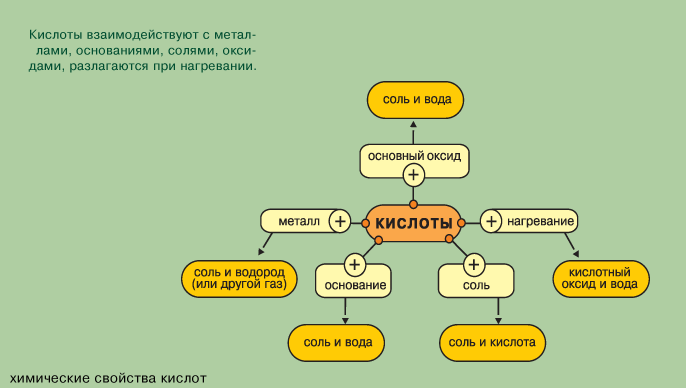 С индикатором (лакмус краснеет, метилоранж – розовый)Таблица 7. Действие индикатор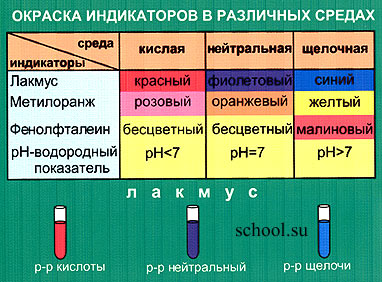 Кислоты (H+) окрашивают лакмус в красный цвет, метилоранж в розовый, фенолфталеин бесцветный.С металлами. Кислоты взаимодействуют с металлами, стоящими в ряду активности до водорода образуется соль и водород. Реакция замещения.Таблица 8.Ряд активности металлов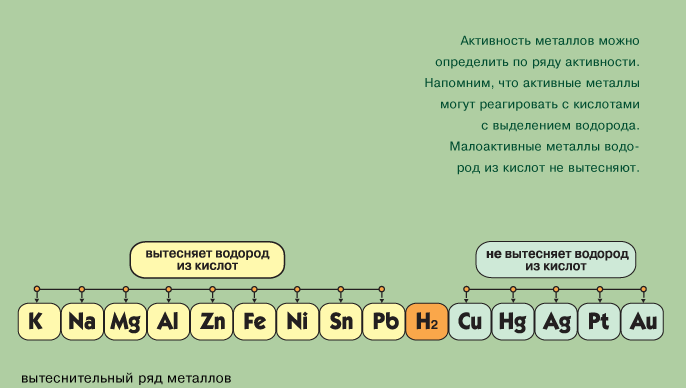 Пример	Cu + HCl = реакция не идет               Zn + 2HCl = ZnCl2 + H2С оксидами металлов. Кислоты взаимодействуют с оксидами металлов (основными и амфотерными), образуются соль и вода. Взаимодействие кислот с оксидами металлов является реакцией обмена.Пример H2SO4 + CuO = CuSO4 + H2O    4. С основаниями. Кислоты взаимодействуют с основаниями,  образуется        соль и вода. Реакция нейтрализации.    Пример H2SO4 + 2KOH = K2SO4 + 2H2OС солями (если кислота сильнее кислоты соли – карбонаты, силикаты) образуется новая соль и новая кислота.     Пример Na2SiO3 + 2HCl = H2SiO3 + 2NaCl
                  Раздел 4. Химические реакции                            Вариант 11.  К реакции замещения относится:1) Zn + 2HCI      ZnCl2 + H22) 2HgO            2Hg + O23) BaCO3 +  H2SO4         BaSO4 + CO2 + H2O4) 4P + 5O2        2P2O5(Форма - закрытая, одиночный выбор).2.  Выберите уравнение в котором правильно расставлены коэффициенты:1) Ca + HCI      CaCl2 + H22) HgO             Hg + O2	3) CaCO3 +  H2SO4      CaSO4 + CO2 + H2O4) P + O2           P2O5(Форма - закрытая, одиночный выбор).3.   К реакции разложения относится:1) Ca + HCI        CaCl2 + H2	2) СaCO3            CaO + CO23) BaCO3 +  H2SO4     BaSO4 + CO2 + H2O4) P + O2           P2O5(Форма - закрытая, одиночный выбор).4.  Выберите уравнения реакций, в которых правильно расставлены коэффициенты:1) H2 + Cl2        2HCl2) SO3 + H2O     H2SO43) Ca + HCI       CaCl2 + H24) P + O2            P2O5(Форма - закрытая, множественный выбор5.  К реакции обмена относится:1) Mg + 2HCI      MgCl2 + H22) СaCO3            CaO + CO23) BaCO3 +  H2SO4      BaSO4 + CO2 + H2O4) S + O2              SO2(Форма - закрытая, одиночный выбор).                               Раздел 4. Химические реакцииВариант 21. Реакции, протекающие с выделением теплоты, называются:1) окислительно-восстановительными2) гомогенными3) экзотермическими4) эндотермическими. (Форма - закрытая, одиночный выбор).2.  Реакции, протекающие с поглощением теплоты, называются:1) окислительно-восстановительными2) гомогенными3) экзотермическими4) эндотермическими. (Форма - закрытая, одиночный выбор).3.Соотнесите уравнения реакций с типом реакции:          вопрос							        ответ	1)Mg + 2HCI     MgCl2 + H2                                                а) соединения2) 2H2O         2H2 + O2                                                                                        б) разложения3) BaCO3 +H2SO4       BaSO4 + CO2 + H2O                        в) обмена4) 4P + 5O2              2P2O5                                                                    г) замещения (Форма на соответствие)4.Соотнесите уравнение реакции и сумма коэффициентов:   вопрос                                                                                          ответ1)Mg  + 2HCI       MgCl2 + H2                                                               а) 52) 2H2O               2H2 + O2                                                          б) 11   3) BaCO3 + H2SO4       BaSO4 + CO2 + H2O                               в) 3                      4) 4P + 5O2          2P2O5                                                                                                  г) 6    (Форма на соответствие)Материал,  для подготовки к 3разделу зачёта: Учебник: Габриелян, О. С. Химия. 11 класс: учебник для общеобразовательных учреждений: базовый уровень / О. С. Габриелян. – 4-е изд., стер. – Москва: Дрофа- 2017, 223 стр. Параграф № 14-16стр.118-142.Раздел 5. Водные растворы и электролитическая диссоциацияВариант 11. Сокращенное ионное уравнение  Fe2+ + 2OH-             Fe(OH)2 отражает взаимодействие:1) FeCI2 + NaOH2) Fe(NO3)3 + Mg(OH)2  3) FeCI3 + NaOH(Форма - закрытая, одиночный выбор).2. Одновременно в растворе находиться не могут:1) Na+ и SO42-2) Cu2+ и OH-3) Al3+  и Cl-(Форма - закрытая, одиночный выбор).3. При диссоциации KCl   образуются следующие ионы:1) K+2) K03) Cl-4) H+(Форма -  закрытая, множественный выбор).4. При диссоциации Ca(OH)2   образуются следующие ионы:1) 2OH-2) H+3) Ca2+4) Cl-(Форма - закрытая, множественный выбор).5. Одновременно в растворе находиться не могут:1) Na+ и Cl-2) H+ и SO42-3) Ba2+ и SO42-(Форма - закрытая, одиночный выбор).Раздел 5. Водные растворы и электролитическая диссоциацияВариант 21. Сокращенное ионное уравнение Ba2+ + SO42-     BaSO4 отражает взаимодействие между растворами электролитов:1)BaCl2+ H2SO42) BaCl2+ Na2SO43)  K+ + SO42-(Форма - закрытая, множественный выбор).2. Реакция между кислотой и щелочью называется:1) окислительно - восстановительная2) нейтрализации3) замещения4) разложения(Форма - закрытая, одиночный выбор).3. Соотнесите название электролита с ионами:    вопрос	ответ1) серная кислота                                                    а)  H+ и SO42-2) соляная кислота                                                  б) H+ и NO33) азотная кислота                                                   в)  H+ и Cl-(Форма на соответствие)4. Соотнесите формулу электролита с ионами:   вопрос                                				ответ1) CaBr2                                                                                                   а)  Na+ и Cl-2)AlCl3                                                                                                     б) Сa2+  и 2Br- 3) NaCl                                                                 в) Al3+  и 3Cl(Форма на соответствие).5. Из числа предложенных веществ выберите электролиты:1) Cr(OH)32) NaCl3) HCl4) H2SiO3(Форма - закрытая, множественный выбор).Материал,  для подготовки к 3разделу зачёта: Учебник: Габриелян, О. С. Химия. 11 класс: учебник для общеобразовательных учреждений: базовый уровень / О. С. Габриелян. – 4-е изд., стер. – Москва: Дрофа- 2017, 223 стр. Параграф № 17,стр.143-149.Химические свойства солей.Взаимодействие с металлами (если металл стоит в ряду активности впереди металла соли).  Пример  Fe + CuSO4 = FeSO4 + Cu                 Cu+Na2CO3= не взаимодействуетВзаимодействие  солей со щелочами (если образуется осадок, газ, вода)Пример FeCl3 + 3NaOH = 3NaCl + Fe(OH)3                NH4Cl + KOH = KCl + NH3    + H2OВзаимодействие солей с кислотами. (если кислота сильнее кислоты соли).  Пример.     Na2CO3+2HCl=2NaCl+H2O+CO2                      BaCl2 + H2SO4 = BaSO4  + 2HCl  Взаимодействие солей друг с другом - реакция обмена. (если в результате реакции образуется осадок).Пример: BaCl2 + Na2SO4 = BaSO4 ↓+  2NaCl Сокращённое ионное уравнение: Ba2+ +SO42-  = BaSO4↓        AgNO3 + NaCl = AgCl ↓+ NaNO3Cокращёное ионное уравнение: Ag+ + Cl- =  AgCl↓5.Растворимые соли диссоциируют – распадаются на ионы.    Пример: BaCl2     →    Ba2+ +2Cl-                     Na2SO4   →   2Na+ + SO42-                    NaCl    → Na+ + Cl-                          AgNO3   →   Ag+ + NO3-                       Раздел 6. Неорганическая химия. Металлы                                           Вариант 11. Атомы металлов:на внешнем уровне имеют от одного до трех электронов;как правило, имеют большой радиус;имеют большую электроотрицательностьявляются окислителями(Форма - закрытая, множественный выбор).2. Все элементы являются металлами:1) Na  Sr   Mn 2) K   Ba    Se3) Ni  Cl    Mg4) Al  Br     Fe(Форма  закрытая, одиночный выбор).3. Расположите элементы в порядке возрастания металлических свойств:1) Si2) Al3) Na4) Mg (Форма - закрытая, восстановление правильной последовательности).Раздел 6. Неорганическая химия. МеталлыВариант 21. Zn взаимодействует со следующими веществами:1) HCl2) Mg3) S4) H2O(Форма - закрытая, множественный выбор).2. Активные металлы взаимодействуют со следующими веществами:1) основными оксидами2) кислотами3) водой4) с неметаллами(Форма - закрытая, множественный выбор).3. Элементов металлов в Периодической системе химических элементов Д.И. Менделеева примерно:1) 10%2) 30%3) 80%4) 5%(Форма - закрытая, одиночный выбор).Материал,  для подготовки к 3разделу зачёта: Учебник: Габриелян, О. С. Химия. 11 класс: учебник для общеобразовательных учреждений: базовый уровень / О. С. Габриелян. – 4-е изд., стер. – Москва: Дрофа- 2017, 223 стр. Параграф № 20,стр.164-173.Тип связиОпределенияЧастицы, участвующие в связиПримеры соединенийИоннаяСвязь между ионами металла и ионами неметалла, называется ионной связьюИоны металлов и неметалловСложные ионы: OH-   SO4 2-   PO4 3- (смотри таблицу растворимости)Соли:NaCl  CaBr2  AlI3Щелочи:NaOH  Ca(OH)2Кислоты:HNO3  H 2SO4КовалентнаяСвязь между атомами неметаллов за счет образования общих электронных пар, называется ковалентнойКовалентнаянеполярнаяСвязь между атомами одного элементаАтомы одного элементаH2   N2   O2   F2   Cl2 Br2         I2       S     P      Ковалентная полярнаяСвязь между атомами разных элементовАтомы разных неметалловHCl  H2O  H2 S  NH3  CH4МеталлическаяМеталлическая связь – это химическое равновесие между атомами и онами металла за счет общих электронов.Атомы металлов, ионы металлов, электроныCu   Fe   Na   AgОсновные оксиды  МxOyКислотные оксиды   НеМxOy    CaO   К2О    Na2O   СuO   MgO SO3          P2O5    NO    CO2   SO2   Cl2O7Растворимые (щелочи)НерастворимыеLiOH  гидроксид литияCu(OH)2 гидроксид меди (II)KOH гидроксид  калияFe(OH)2 гидроксид железа (II)NaOH гидроксид натрияFe(OH)3  гидроксид железа (III)Ca(OH)2 гидроксид кальцияAl(OH)3 гидроксид алюминияBa(OH)2 гидроксид барияZn(OH)2 гидроксид цинкаНазвание кислотФормулы кислотКислотный остатокСоляная кислотаHCl      Cl- Азотная кислотаHNO 3      NO 3   -Серная кислотаH 2SO 4      SO 42-Угольная кислотаH 2CO 3      CO 32-Фосфорная кислотаH 3PO 4        PO 43-Бескислородные КислородосодержащиеHCl  HBr  HI HF (одноосновные)H2S (двухосновная)HNO3  (одноосновная)H2SO4  H2CO3  (двухосновные)H3PO4   (трехосновная)По степени диссоциацииПо степени диссоциацииСильныеСлабыеHNO3   HCl  HBr  H2SO4H2S    HF  H2CO3